Publicado en Hotel Colonnade - Miami el 10/05/2022 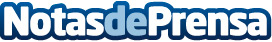 Miami se prepara para recibir uno de los acontecimientos del añoLa Asociación Europea de Economía y Competitividad (AEDEEC) llevará a cabo la imposición de la Medalla Europea al Mérito en el Trabajo en los Estados Unidos de AméricaDatos de contacto:Mario Andrade91 565 45 55Nota de prensa publicada en: https://www.notasdeprensa.es/miami-se-prepara-para-recibir-uno-de-los Categorias: Internacional Nacional Sociedad Madrid Cataluña Extremadura http://www.notasdeprensa.es